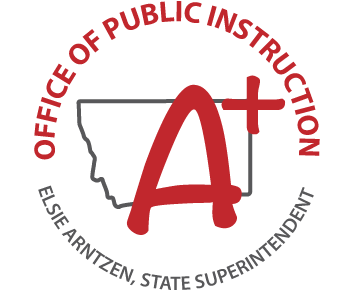 Ramsay Elem, LE0842Initial Plan Submission ARP ESSER Funding2021Revised October 24, 2022Revised July 19, 2023Table of ContentsIntroduction: Plan BasicsSection 1 - School District Identified PrioritiesPriority 1Priority 2Priority 3Data Points Used to Identify PrioritiesStudent Groups Most AffectedStudent groups specifically referenced in ARP ESSER were more affected than others in this district.Section 2 - Meaningful ConsultationStakeholders Consulted in Development of PlanMethods used to seek stakeholder inputSection 3: GoalsInstrumentsInstruments or methods that will be used to monitor the progress of the goals and determine if the goals are met are listed here for each goal.GoalsFor each goal find the following below:Identify what strategies/action steps will be used to support the achievement of the goals. Describe a realistic and achievable timeline to achieve the goals. Identify who is responsible to ensure the strategies/action steps are achieved. Click the box and provide the text response for each applicable box.Student Group GoalsFor which of the following student groups does the district have a distinct Math Goal, ELA Goal, or Other Goal?Math Goal for Each Identified Student GroupELA Goal for Each Identified Student GroupOther Goal for Each Identified Student GroupIf the District is planning to develop or use approaches that are novel to achieve your Math, ELA, or other goal, and they are willing to share these innovations, the innovation is described here.Section 4: Coordinating FundsWill this district coordinate ARP ESSER funds with other federal funds to address student needs?Section 5: Creating a Safe and Healthy Learning EnvironmentThis section addresses the Prevention and/or Mitigation Strategies that the district will fund with ARP ESSER funds.. If the District is planning to develop or use approaches that are novel to implement prevention and mitigation strategies, and they are willing to share these innovations, the innovation is described here.Section 6: Addressing Lost Instructional Time20% Set AsideThis section addresses the Evidence Based Practices that the district will fund with the required 20% to address lost instructional time. 80% Set AsideThis section addresses the Evidence Based Practices that the district will fund with the remaining 80%. Allowable uses for this funding includes preventing, preparing for, and responding to COVID-19 as required by ESSER I, II, and III. See page 5 of the ARP ESSER Fact Sheet for more information.If the District is planning to develop or use approaches that are novel to address lost instructional time, and they are willing to share these innovations, the innovation is described here.Section 7: Supporting the Educator WorkforceHow ARP funds will be used to support and stabilize the educator workforce.The estimated number of jobs (FTEs) that have been or will be created by the school district through the district’s planned use of ESSER III Funds.The estimated number of jobs (FTEs) that have been or will be retained by the LEA through the LEA’s planned use of ESSER III Funds.If the District is planning to develop or use approaches that are novel to support and stabilize the educator workforce, and they are willing to share these innovations, the innovation is described here.Section 8: District Monitoring of ImpactThis section of the LEA plan outlines how the District will monitor the impact of the ARP ESSER funded interventions or strategies, including but not limited to the 20% set-aside, to respond effectively to the academic, social, emotional, and mental health needs of all students, and particularly those students disproportionately impacted.Description of Monitoring PlanState Date8/23/2021 10:00Initial Date8/23/2021Revised Date10/26/2022; 07/19/2023Response IDR_3NzkGr81fkORb4tCountySilver BowDistrictRamsay Elem, LE0842Submitter NameCassandra BiggersSubmitter RoleOther (Please identify your role in the box below.)Submitter RoleBusiness Manager/District ClerkSubmitter Official Emailbiggersc@ramsay.k12.mt.usSubmitter PhoneInitial or Revised PlanRevised Plan SubmissionCommunity and family engagementSocial-emotional support for staff and studentsProfessional DevelopmentAttendance, Aimsweb, Parent meetings, SurveysStudent GroupMore affected than others in this districtEconomically Disadvantaged (Free and Reduced Lunch)YesWhiteBlack or African AmericanAmerican Indian or Alaska NativeMulti-RacialMigrantHomelessFoster YouthChildren with DisabilitiesYesMaleFemaleEnglish Language LearnersOther (please identify in the box below)Other (please identify in the box below)Stakeholder GroupConsulted?ParentsYesStudentsTeachersYesStaffYesTribal GovernmentsLocal Bargaining UnitsEducational Advocacy OrganizationsCounty Health DepartmentsYesCommunity MembersYesOther (please identify in the box below)Other (please identify in the box below)MethodsUsed?WebinarsPublic MeetingsYesWebsiteYesMediaSocial MediaEmailOther (please identify in the box below)SurveysOther (please identify in the box below)Math Goal* The Ramsay School Math Goal is for 72% of students to score proficient. * The methods used to monitor progress will be AimsWeb+ and in class grading.  * In order to determine if goals are being met fall, winter and spring benchmarks will be used.ELA Goal* The Ramsay School ELA Goal is for 74% of students to score proficient.  * The methods used to monitor progress will be AimsWeb+ and in class grading.  * In order to determine if goals are being met fall, winter and spring benchmarks will be used.Other Goal*An Additional goal will be for increasing student attendance.  * The methods used for monitoring progress will be through the use of Infinite Campus as well as individual recognition through the schoolwide attendance campaign.Math Goal*Strategies will be In-Class/Title interventions including IXL, Rocket Math & Extra Math.  *Timeline will be based around benchmark testing.  *The Principal and the Title Teacher will be responsible for ensuring the strategies/action steps are achieved.ELA Goal*Strategies will be In-Class/Title interventions including fluency, Easy CBM, Read Naturally, and the Rewards Program Phonic for Reading.  *Timeline will be based around benchmark testing.  *The Principal and the Title Teacher will be responsible for ensuring the strategies/action steps are achieved.Other Goal*Strategies will include school-wide promotion and recognition through the School Attendance Campaign.  *Timeline will be monitored by quarterly assemblies & bi-weekly updates through the Attendance Campaign.Student GroupDistinct Math GoalDistinct ELA GoalDistinct Other GoalAmerican Indian or Alaska NativeYesYesYesBlack or African AmericanYesYesYesHispanicYesYesYesMulti-RacialYesYesYesWhiteYesYesYesFree and Reduced LunchYesYesYesHomelessYesYesYesStudents with DisabilitiesYesYesYesNoneAll student groups have the 72% proficiency goal.All student groups have the 74% proficiency goal.All student groups will be monitored the same way in the attendance campaign.YesFunding SourcePlan to Coordinate with ARP-ESSER FundsTitle I, Part A of the ESEA (Improving Basic Programs Operated by LEAs)YesTitle I, Part A-section 1003 school improvement (Comprehensive and Targeted Supports)Title I, Part C of the ESEA (Education of Migratory Children)Title I, Part D, Subpart 1 of the ESEA (Prevention and Intervention Programs for Children and Youth Who Are Neglected, Delinquent, or At Risk)Title II, Part A of the ESEA (Supporting Effective Instruction)YesTitle III, Part A of the ESEA (English Language Acquisition, Language Enhancement, and Academic Achievement)Title IV, Part A of the ESEA (Student Support and Academic Enrichment Grants)YesTitle IV, Part B of the ESEA (21st Century Community Learning Centers)Title V, Part B, Subpart 2 of the ESEA (Rural and Low-Income School Program)YesMcKinney-Vento Education for Homeless Children and Youth Program and section 2001(b)(1) of the ARP ActCarl D. Perkins Act Career and Technical Education ActIDEA, Part B (Excess costs of providing FAPE)IDEA, Part B (Coordinated Early Intervening Services)Workforce Innovation and Opportunity ActEvidence Based PracticePlanning to UseMental health supportsYesSocial emotional learningYesAcademic supportYesExtended learning/enrichmentYesHiring new staff and avoiding layoffsYesMeeting the nutritional needs of underserved students.Locating absent students and re-engaging disconnected youthProviding safe, healthy, inclusive learning environments.YesActivities to address the unique needs of at-risk populations.Developing and implementing procedures and systems to improve the preparedness and response effortsYesTraining and professional development for staff of the local educational agency on sanitation and minimizing the spread of infectious diseasesPurchasing supplies to sanitize and clean the facilitiesPlanning for, coordinating, and implementing activities during long-term closures, including providing meals to eligible students, providing technology for online learning to all students, providing guidance for carrying out requirements under the Individuals with Disabilities Education Act and ensuring other educational services can continue to be provided consistent with all Federal, State, and local requirements.YesPurchasing educational technology (including hardware, software, and connectivity) that aids in regular and substantive educational interaction between students and their classroom instructors including low-income students and children with disabilities, which may include assistive technology or adaptive equipment.School facility repairs and improvements to enable operation of schools to reduce risk of virus transmission and exposure to environmental health hazards, and to support student health needs.YesInspection, testing, maintenance, repair, replacement, and upgrade projects to improve the indoor air quality in school facilities, including mechanical and nonmechanical heating, ventilation, and air conditioning systems, filtering, purification and other air cleaning, fans, control systems, and window and door repair and replacementOther (please identify in the box below)Other (please identify in the box below)Evidence Based PracticePlanning to UseExtended learning timeYesTribal/community engagementWraparound academic/health/social servicesSEL learning supportsEvidenced-based curriculumYesAccelerating learning through instructional approaches: In-school acceleration-Certified educators provide support for students within the classroom and grade-level work, using high-quality instructional materials, instructional strategies, and formative assessments.Accelerating learning through instructional approaches: Tutoring program-High-dosage tutoring provided consistently by well-trained tutors or educators at least 3 days per week for at least 30 minutes at a time in groups of five or fewer students.Accelerating learning through instructional approaches:Out-of-school time programs-Identified students, needing additional support before, and after the regular school days, as well as on weekends, and during school breaks.YesAccelerating learning through instructional approaches: Summer learning and enrichment: Summer learning programs, camps, community partnerships, work-based learning or community service that provide high-quality instruction and are designed to meet the social and emotional needs of students through engaging and enriching experiences.Access to and effective use of technologyYesEngaging families in digital learning training and effectively using technology and platformsAdministering and using high-quality assessments that are valid and reliable, to accurately assess studentsâ€™ academic progress and assist educators in meeting studentsâ€™ academic needs, including through differentiating instructionProviding information and assistance to parents and families on how they can effectively support studentsTracking student attendance and improving student engagement provided by the schoolUsing data about students opportunity to learn indicators to help target resources and supportProfessional Learning CommunitiesAccess to advanced coursework, dual enrollment, work-place learning, and/or internshipsCareer, Technical, and Agricultural Education expenses (approved under Perkins Act)Distance/Remote Learning: connectivity (hot spots, outfitting buildings/buses with WiFi, other wireless, internet service, etc.), devices (laptops, tablets, etc.), printing costs for learning packets, instructional resources/tools, hardware, software, subscriptions, licenses, assistive technology or adaptive equipment, online learning platforms/learning management systems, other distance/remote learning costsOther (please identify in the box below)YesOther (please identify in the box below)Additional support personnel in the classroomsEvidence Based PracticePlanning to UseExtended learning timeTribal/community engagementWraparound academic/health/social servicesSEL learning supportsEvidenced-based curriculumYesAccelerating learning through instructional approaches: In-school acceleration-Certified educators provide support for students within the classroom and grade-level work, using high-quality instructional materials, instructional strategies, and formative assessments.Accelerating learning through instructional approaches: Tutoring program-High-dosage tutoring provided consistently by well-trained tutors or educators at least 3 days per week for at least 30 minutes at a time in groups of five or fewer students.Accelerating learning through instructional approaches:Out-of-school time programs-Identified students, needing additional support before, and after the regular school days, as well as on weekends, and during school breaks.Accelerating learning through instructional approaches: Summer learning and enrichment: Summer learning programs, camps, community partnerships, work-based learning or community service that provide high-quality instruction and are designed to meet the social and emotional needs of students through engaging and enriching experiences.Access to and effective use of technologyEngaging families in digital learning training and effectively using technology and platformsAdministering and using high-quality assessments that are valid and reliable, to accurately assess students academic progress and assist educators in meeting students’ academic needs, including through differentiating instructionProviding information and assistance to parents and families on how they can effectively support studentsTracking student attendance and improving student engagement provided by the schoolYesUsing data about students opportunity to learn indicators to help target resources and supportProfessional Learning CommunitiesAccess to advanced coursework, dual enrollment, work-place learning, and/or internshipsCareer, Technical, and Agricultural Education expenses (approved under Perkins Act)Distance/Remote Learning: connectivity (hot spots, outfitting buildings/buses with WiFi, other wireless, internet service, etc.), devices (laptops, tablets, etc.), printing costs for learning packets, instructional resources/tools, hardware, software, subscriptions, licenses, assistive technology or adaptive equipment, online learning platforms/learning management systems, other distance/remote learning costsYesMental health supportsHiring new staff and avoiding layoffsMeeting the nutritional needs of underserved studentsLocating absent students and re-engaging disconnected youthProviding safe, healthy, inclusive learning environmentsYesActivities to address the unique needs of at-risk populationsDeveloping and implementing procedures and systems to improve the preparedness and response effortsYesTraining and professional development for staff of the local educational agency on sanitation and minimizing the spread of infectious diseasesPurchasing supplies to sanitize and clean the facilitiesYesPlanning for, coordinating, and implementing activities during long-term closures, including providing meals to eligible students, providing technology for online learning to all students, providing guidance for carrying out requirements under the Individuals with Disabilities Education Act and ensuring other educational services can continue to be provided consistent with all Federal, State, and local requirements.Purchasing educational technology (including hardware, software, and connectivity) that aids in regular and substantive educational interaction between students and their classroom instructors including low-income students and children with disabilities, which may include assistive technology or adaptive equipment.YesSchool facility repairs and improvements to enable operation of schools to reduce risk of virus transmission and exposure to environmental health hazards, and to support student health needs.YesInspection, testing, maintenance, repair, replacement, and upgrade projects to improve the indoor air quality in school facilities, including mechanical and nonmechanical heating, ventilation, and air conditioning systems, filtering, purification and other air cleaning, fans, control systems, and window and door repair and replacement.Other (please identify in the box below)YesOther (please identify in the box below)Additional support personnel in the classroomsOptionPlanning to UseCover costs of offsetting the need to furlough or reduce the salaries of school-based staffCover costs of bonuses for recruiting and retaining educators and support personnelAdditional pay for additional workYesClass-size reductionTechnology to support learning: enable students to learn anywhere and teachers to teach essential standardsAdditional professional development for school leaders, teachers, and staff (trainings, extended professional development days, programs, etc.)YesStaffing additional physical and mental health support staff (counselors, social workers)Other (please identify in the box below)Other (please identify in the box below)1.50Academic progress will be monitored using fall, winter and spring benchmarks and in class grading. Attendance will be monitored on an ongoing basis through the use of Infinite Campus.Type of DataPlanning to UseEarly Warning SystemInterim Formative AssessmentOpportunities to Learn surveysSummative assessmentsChronic absenteeismStudent engagementUse of exclusionary disciplineAdvanced courseworkAccess to technologyYesEducator PD on technologyAccess to and preparation of high-quality educatorsYesAccess to mental health and nursing staffStudent, parent, or educator surveysPer-pupil expendituresClassified and certified staff (numbers of positions or people)Summer, Afterschool, and ESY enrollmentHealth protocolsStudent enrollment by Mode of instructionStudent attendance by Mode of InstructionOther (please identify in the box below)Other (please identify in the box below)